            OBEC	VACOVICE                                                               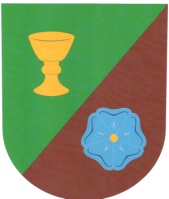 	   Vacovice 23, 387 19  Čestice	
Č.j.:                          datum:4.3.2019          vyřizuje: J.Kabát              telefon:    724 181 035                                        N A B Í D K A                                           prodeje stavebního pozemku       Obec Vacovice   nabízí k prodeji pozemek na výstavbu rodinného domu.Jedná se o pozemek par.č.562 o výměře cca. 1100metrů čtverečních. Výhodou je možnost snadného připojení na elektrickou energii a vodu. Možnost výstavby na tomto pozemku je zakotvena v územním plánu obce. Pozemek je nabízen za orientační cenu 10 – 20 Kč za metr čtvereční.   Bližší informace je možné získat na tel. čísle 724 181 035, či na adrese starosta.vacovice@email.cz